M1.          (a)     (i)      56accept 54 – 581(ii)     increased1         reasonable qualification eg slowly then more quickly
           or
           to 174 / 176
           or
           by 138 / 1401(b)     any two from:•        no immunity or antibodies ineffectiveaccept no resistance•        no vaccines or humans not immunised•        idea of large scale contact or large scale traveldo not accept passed on
ignore no cure2[5]M2.          (a)     dirty clothes/equipment/hands passed bacteriaallow bacteria from any sensible source e.g. surgeon, floorORease of entry of bacteria (during operations)do not accept germs1(b)     fewer died1          indication of reduced number or proportione.g. 3000→ 600down by 240020% of previous deaths1[3]M3.          (a)     (i)      38.84correct answer with or without working gains 2 marks(691 × 1000) / 17 791 gains 1 mark2(ii)     women in Ward 1 infected1by pathogens / bacteria / viruses passed on by doctors
(who have been in contact with dead bodies)1(b)     medicine / drug1that kills bacteria1(c)     resistant to / not killed by antibiotics1(d)     Semmelweiss showed that infection could be passed on via
touch and so hand washing by doctors / nurses / patients /
visitors reduces the risk of infection1[8]M4.          (a)     (i)      antibiotic or named antibioticignore antibodiesaccept antisepticdo not accept disinfectant1(ii)     painkillersaccept named painkillers eg aspirin1(b)     (i)      5.5 / 5 ½ weeks1(ii)     rose gains 1 mark         rose, then fell then rose again gains 2 marks         a further 1 mark for one quantitative statement eg•        rose for 3 weeks / to 14–15 units•        dropped to 4 weeks / 9 units•        rose to 7 weeks / 64–65 units3(iii)     (no)         level begins to fall / is falling (after 7 weeks)1[7]M5.          (a)     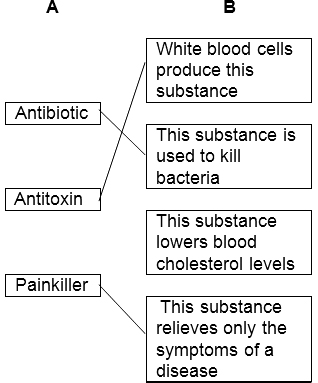 1 mark for each correct linemark each line from left hand boxtwo lines from left hand box cancels mark for that box3(b)     inactiveallow weak / dead / un-living / safe1rubellaapply list principle, but ignore measles and mumps1[5]


﻿M6.          (a)     cell division / bacterium divides / multiplies / reproducesallow asexual / mitosisignore growth1(b)     18118 000 / 18 × 103 / 1.8 × 104do not accept 1.8 / 1.8 04 / 1.84allow ecf from wrong count1(c)     to kill / destroy other microorganisms / named type
or to prevent contamination ignore germs / viruses1to prevent other microorganisms affecting the results
or other microorganisms would be countedallow to give accurate / reliable results1(d)     prevent growth of pathogens / disease-causing microorganisms / dangerous microorganismsdo not accept microorganisms become pathogenicignore germs / virusesignore general safety / biohazards / harmful products produced by bacteria 1(e)     to improve the reliability of the investigation / check for anomalies do not accept accuracy / precision / fairness / validity ignore averages / repeatability / reproducibility 1[7]M7.          (a)     (i)      12correct answer with or without workingif answer incorrect evidence of (number of deaths) × 6 or 2 seen gains 1 mark2(ii)     (ward 2)         more deaths / infections on ward 1         or         less deaths / infections on ward 21(b)     (i)      both bars correctly plottedie plots in spaces between 2.8 and 3.2 and 0.8 and 1.2ignore width and shading1(ii)     less deaths / infections1(iii)     bacteria / germs / microbes / infection killed / washed offaccept less infections passed on1[6]M8.(a)    pathogens1(b)     (i)      A disease affecting people in many countries1(ii)     birds fly / migrateaccept converseORhuman contact with birds more likelybirds not contained / difficult to control movementORthere are more birds (than pigs)1(c)    (i)      antibiotics (only) kill bacteriaignore flu is caused by a virus unqualifiedORantibiotics don’t kill virusesignore virus resistant / immune1(ii)     painkillersaccept any correct named painkiller, eg aspirin or paracetamolallow antivirals / Tamifluignore medicine / tablets1(iii)    resistant1bacteria1in this order[7]M9.          (a)     kills / destroys bacteria / MRSAdo not allow germs1prevents / reduces transferallow stops MRSA entering ward1(b)     mutationdo not accept antibiotics causes mutation1(causes) resistanceallow not effectiveignore immunity1to antibiotics1[5]M10.          blood clots to seal cuts;
kills microbes which entereach for 1 mark
(allow higher level answers)[2]M11.          (a)     use antibiotics; or named one to kill bacteria; (not microbes)each for 1 mark2(b)     some ingest/digest bacteria (not microbes) OWTTE
some produce antibodies;
which destroy bacteria/viruses;
some produce antitoxins;
which counteract poisons released by bacteriaeach for 1 mark5[7]M12.          (a)     (i)      diagram shows extensions of intact cell membrane around viruses1(ii)     antibodiesallow enzymes re (ii)
allow interferon
ignore antitoxins / proteins1(b)     virus is transferred1          (virus in) blood / body fluids – transfer (via needles)1[4]M13.          (a)    hearsay1(b)     (volunteers with feet in) empty bowlsaccept bowl with no (iced) waterdo not accept mention of bowl with iced water1(c)     any three from:ignore control variables, eg age, gender•       only some of those whose feet were in cold water caught colds•       some controls caught colds •        only feet were cold in experimental group allow (control) not wrapped up warm•        only kept feet in cold water for 20 minutes •        insufficient evidence for ‘proof’ / only showed increased risk allow small sample size•        don’t know activities of individuals before / after the investigation
(eg exposure to cold virus) / reference to immune systemallow investigation done in ‘cold season’3[5]M14.          (a)     any two from:virus is neutral•        resistant to (most) antibiotics•        contagious or easily passed on or reference to open wounds•        patients ill therefore less able to combat disease2(b)     (i)      chloride of lime / hand washing killed bacteria (picked up from corpses)allow disease / germs / infection / disinfectants1(ii)     people to wash hands after contact with patient1         so bacteria / pathogen / MRSA not transferred to other patient1[5]M15.          (a)     lungsfor 1 mark1(b)     microbes reproduce rapidly produce poisonsfor 1 mark each2(c)     viruses/fungi/protozoafor 1 mark1(d)     more likely to come into contact with infected people/more TB bacteria in airfor 1 mark1(e)     white cells ingest bacteria
produce antibodies which destroy bacteria
produce antitoxins which counteract poisons produced by bacteriafor 1 mark each3[8]M16.          (a)     worldwide or several countries (outbreak)ignore affects large numbers of people1(b)     any three from•        new strain of flu / virus changes / virus differentignore mutation•        vaccination not effective or new vaccine not yet developedallow resistant / immune to vaccine•        antiviral drugs not effective / not yet developedallow drugs / treatment not effectivedo not allow antibiotics not effective•        people not immune to itallow people not resistant•        virus not recognised by white blood cells / antibodies or antibodies / antitoxins not effectiveaccept no antibodies / antitoxinsignore white blood cells / antibodies fighting off•        people / animals travel between countries / abroad spreading infection3[4]M17.(a)     (i)      lower percentage (of women) who diedallow fewer (women) died1numerical reference to a pair of figures to show thisallow any difference in a pair of figures1(ii)      doctors were not transferringignore reference to nurses1pathogens / bacteria / viruses / microorganisms / microbesallow fungiignore disease / germs / infection1(b)     any three from:•        lower percentage of patients died (when doctors washed hands or in ward A)allow fewer for lower percentage•        large decrease or reference to proportional decreaseignore raw data•        little / no difference / similar to ward B•        continued drop (in ward A)3(c)     any two from:•        better understanding / knowledge of immunityaccept ref to immunisation / vaccination•        better / new drugsaccept examples, e.g. antibiotics / penicillin (discovered)allow better / new medicines•        sterilisation of equipment or isolation of patients or some infectious diseases wiped out or earlier identification / treatment of infectionsignore references to general hygiene2[9]M18.         (a)     produces toxins / damage cells / reproduce rapidly or reproduce in cellsignore invade cells1(b)     any three from:•        TV crew immune / Indians not immune / Indians have weak(er) immune
systemignore resistant•        TV crew had / produced antibodies / Indians had no antibodies or antibody
production faster in TV crew•        TV crew had previous exposure to flu / had been vaccinatedor
Indian tribe had no previous exposure to flu / had not been vaccinatedallow immunised•        Indians caught disease from TV crewor
TV crew were carriers (of the virus)3[4]M19.(a)     (i)      any one from:•        (produce) toxins / poisons•        (cause) damage to cellskill / destroy cellsallow kills white blood cells1(ii)     produce antitoxins1engulf / ingest / digest pathogens / viruses / bacteria / microorganismsaccept phagocytosis or descriptionignore eat / consume / absorb for engulfignore references to memory cells1(b)    (i)      dead / inactive / weakenedaccept idea of antigen / protein1(measles) pathogen / virusignore bacteria1(ii)     (after infection)accept converse if clearly referring to before vaccination1rise begins sooner / less lag timesteeper / faster rise (in number)1longer lasting or doesn’t drop so quicklyidea of staying high for longerignore reference to higher starting point1(iii)    antibodies are specific or needs different antibodiesaccept antigens are different or white blood cells do not recognise virus1(c)     reduces spread of infection / less likely to get an epidemicaccept idea of eradicating measles1[10]M20.          (a)     (bacteria) produce toxins / poisons1          (viruses) damage / kills cells or toxins released from cell1(b)     any two from:•        viruses live inside cells•        viruses inaccessible to drug•        drug would damage body cells / tissue2(c)     any four from:•        overuse of antibiotics•        bacteria mutatedo not allow antibiotic causes mutation•        antibiotics kill non-resistant strains or idea of selection•        reduced competition•        resistant bacteria reproduce4[8]M21.(a)     (i)      viruses live inside cells1viruses inaccessible to antibioticallow drug / antibiotic (if used)would (have to) kill cell1(ii)     any two from eg•        non-resistant strains killed (by antibiotics)•        so less competition•        overuse of antibiotics / antibiotics prescribed for mild infectionsif no marks gained allow one mark for ‘people do not finish course of antibiotics’2(b)     (stimulate) antibody productionignore antitoxin1(by) white cells1rapidly produce antibody on re-infectionignore antibodies remain in blood1[7]M22.          (a)     engulf bacteria
produce antibodies
produce antitoxins
effect of antibodies/antitoxinsfor 1 mark each4(b)     method must be related to disease
dead/weakened microbes (as appropriate)
stimulate antibody production
antibody production rapid if microbe enters againfor 1 mark each3[7]

##          (a)     (i)      white blood cellsfor 1 mark1(ii)     e.g. contact with infected person unhygienic conditionsfor 1 mark each2(iii)     broken down, by enzymes into amino acidsany  2 for 1 mark each2(b)     reproduce rapidly produce toxinsfor 1 mark each2(c)     antibiotic or namedfor 1 mark1(d)     mild or deal microbes introduced white cells produce antibodies
which can destroy disease microbes
idea of memory cells
idea that injecting antibodies give immediate productionany  3 for 1 mark each3[11]M24.          (a)     droplet infection or aerosol infectiondo not accept airborne
accept airborne droplets1(b)     so there is no large group which could catch the infection/pass on the infectionconverse – if large numbers can’t pass it on the virus is less likely to reach those few who are susceptible1(c)     (i)      any four of the following points:-example of a 3 mark answer: Lymphocytes produce specific antibodies…...comment on specificity applied to antibodies or lymphocytes(recognition by) lymphocytes;(white cells) make antibodies;antibodies destroy/neutralise the virus/antigen/protein subunit;do not accept antibodies KILL virusesaccept white blood cells replicateaccept some white cells form memory cells/live a long time;accept subsequent infection results in very rapid antibody production;max 4(ii)     active;1(d)     any three of the following points          Structure change in:
protein for binding to host cell;accept changes in surface proteins (of protein coat)spike containing enzyme;changes in antigen          Fit: existing/circulating/old antibodies don’t match new virus strain shape/new antigen/new binding protein;          Wrong antibodies: injection does not stimulate antibodies against all strains/different antigens;accept wrong antibodies for 1 markmax 3[10]M25.          (a)    
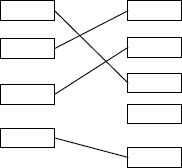 1 mark for each correct linemark each line from left hand boxtwo lines from left hand box cancels mark for that box4(b)     (i)     because antibiotics diffuse / pass (into agar)1where they kill bacteria1(ii)     as a control1(iii)    as the concentration increases more bacteria are killed
or
causes less growth1levels off (at 6 units)
or
the greatest effect is when the concentration is increased from 4 to 6 units1(iv)     repeat experiment with more concentrations of antibiotic1between 4 and 6 units1(c)     (i)     MRSAaccept Clostridium1(ii)     mutation1(iii)    overuse / inappropriate use of antibiotics1[14]M26.(a)     55%2 marks for correct answer aloneaccept 54 − 565.5 / 10 × 100 alone gains 1 mark2(b)     any three from:•        amino acids•        antibodies•        antitoxins•        carbon dioxide•        cholesterol•        enzymes•        fatty acid•        glucose•        glycerol•        hormones / named hormones•        ions / named ions•        proteins•        urea•        vitamins•        water.ignore blood cells and plateletsignore oxygenmax 1 named example of each for ions and hormonesallow minerals3(c)     Marks awarded for this answer will be determined by the Quality of Communication (QC) as well as the standard of the scientific response. Examiners should also refer to the information in the Marking Guidance and apply a ‘best-fit’ approach to the marking.0 marks
No relevant content.Level 1 (1 – 2 marks)
There is a description of pathogens with errors or roles confused.
or
the immune response with errors or roles confused.Level 2 (3 – 4 marks)
There is a description of pathogens and the immune response with some errors or confusion
or
a clear description of either pathogens or the immune response with few errors or little confusion.Level 3 (5 – 6 marks)
There is a good description of pathogens and the immune response with very few errors or omissions.Examples of biology points made in the response:•        bacteria and viruses are pathogenscredit any ref to bacteria and viruses•        they reproduce rapidly inside the body•        bacteria may produce poisons / toxins (that make us feel ill)•        viruses live (and reproduce) inside cells (causing damage).white blood cells help to defend against pathogens by:•        ingesting pathogens / bacteria / (cells containing) virusescredit engulf / digest / phagocytosis•        to destroy (particular) pathogen / bacteria / viruses•        producing antibodies•        to destroy particular / specific pathogens•        producing antitoxins•        to counteract toxins (released by pathogens)credit memory cells / correct description•        this leads to immunity from that pathogen.6[11]